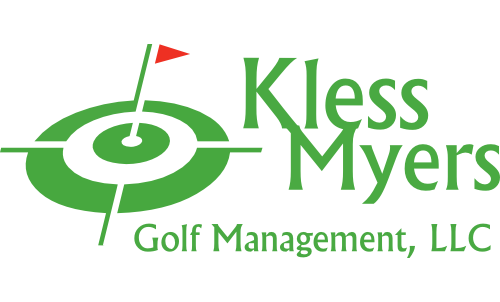 Fall Membership Drive ApplicationName:_____________________________________	Address:_______________________________________________________________________________Preferred Phone #: ___________________________	E-Mail: ____________________________________Date of Birth________________________________NEW MEMBERS buy your 2019 Memberships at 2018 rates and play the rest of 2018 FREE!(Prices for 2019 are subject to change – lock in now!)RETURNING MEMBERS SAVE 10% off 2018 pricing with renewal before 10/31/18(Prices for 2019 are subject to change – lock in now!)Membership RatesIndividual	$975.00	$ ___________Senior (62 and above)	$850.00	$ ___________Weekday (non-holiday)	$775.00	$ ___________Senior Weekday (non-holiday)	$650.00	$ ___________Couples (legally recognized union)	$1375.00		$ ___________Senior Couple (both 62 and above)	$1200.00	$ ___________Senior Couple Weekday (both 62+ non-holiday)	$950.00	$ ___________Family (same house, 2 Adult, 2 under 21 add under 21 $125 ea) 	 $1575.00	$ ___________Junior (under 18)	$275.00	$ ___________Young Adult (18-21)	$375.00	$ ___________Executive (22-29)	$650.00	$ ___________Distance Membership (over 25 miles on Google Maps)	$650.00	$ ___________Range Membership	$250.00	$ ___________Single Rider Full Week Cart Membership	$550.00	$ ___________Couple Cart Membership	$900.00	$ ___________Weekday Single Rider (non-holiday) Cart Membership	$450.00	$ ___________Seasonal Locker	$65.00	$ ___________	                                                                                                                                      Returning Member -10%  ___________		TOTAL $ ___________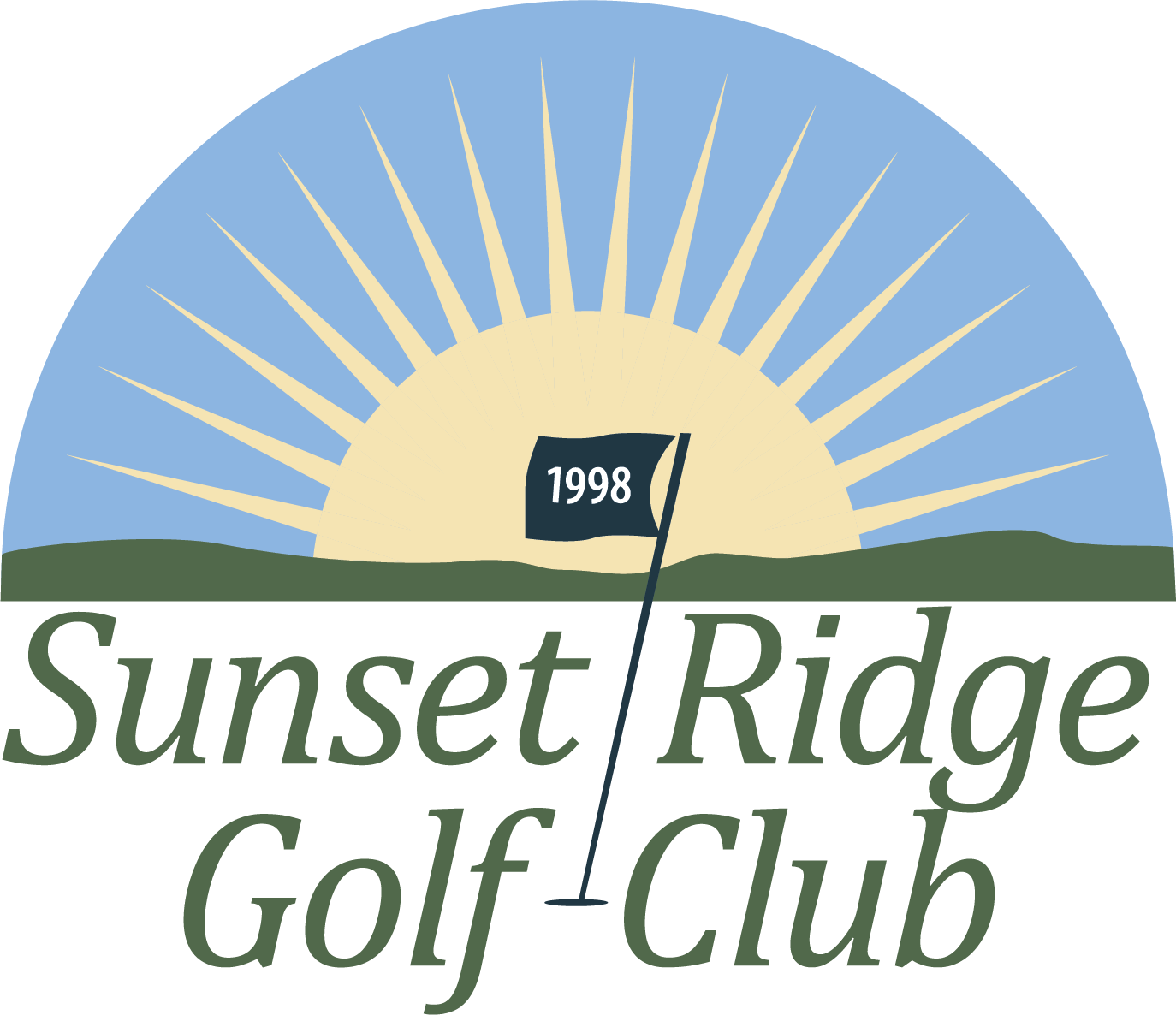 Spouse Name (Couple or Family)______________________________________________Additional Family #1______________________________________________________Additional Family #2_____________________________________________Additional Family #3______________________________________________________Additional Family #4_____________________________________________